新 书 推 荐中文书名：《非凡年代》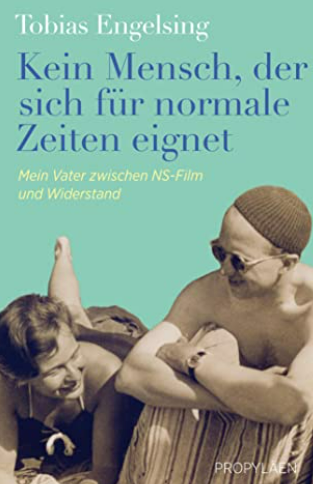 英文书名：No Man for Normal Times  德文书名：Kein Mensch, der sich für normale Zeiten eignet作    者：Tobias Engelsing  出 版 社：Ullstein   代理公司：ANA/ Susan Xia 	页    数：448页出版时间：2022年2月代理地区：中国大陆、台湾审读资料：电子稿类    型： 非小说内容简介：赫伯特•恩格尔辛（Herbert Engelsing）是魏玛共和国最年轻的法官，但在纳粹上台后，他放弃了法律行业。他进入了电影业，成为了一名统筹制片人。他参与制作了1930年代的一些经典故事片，如《孟加拉虎》（和《漂亮朋友》。然而，纳粹化很快又影响到了他。当电影公司被置于国家管控之下时，他发现自己成为了约瑟夫•戈培尔（Josef Goebbel）的雇员，制作了几部战争宣传片。在私下里，他遵循非常不同的理念。尽管有种族法，他还是娶了一个“半犹太”女人，并设法使她免于被驱逐出境。其他犹太朋友在移民问题上也可以依靠他的帮助。他是抵抗组织“红教堂”的核心联络人，勉强逃过逮捕。1945年后，他发现自己成了盟军特务机构和前盖世太保官员的目标，纳粹余孽的阴谋诡计最终摧毁了他的家庭。后来，赫伯特•恩格尔辛在德国西南部定居，成为一名刑事辩护律师，并再次坠入爱河。他在这段关系里诞下的孩子，托比亚斯，现在开始发掘他的父亲不为人知的人生经历：赫伯特过早地去世了，没有机会给孩子讲述他在纳粹电影世界和抵抗运动之间的矛盾生活。作者简介：托比亚斯•恩格尔辛（Tobias Engelsing），1960年出生于康斯坦茨，是赫伯特•恩格尔辛和他第二任妻子的儿子。他拥有历史学博士学位，曾在一家日报社担任编辑部主任数年，并从2007年起担任康斯坦茨市博物馆馆长。他出版有关于文化和当代历史的书籍，并为各种广播公司、杂志和报纸撰稿。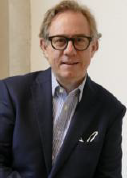 媒体评价：“托比亚斯•恩格尔辛说，他写下他父亲的生活故事是为了表明，持不同意见的勇气和机会主义可以在不可分割的矛盾中紧密地交织在一起。他在本书中为父亲描画的文学肖像令人印象深刻——因为它是事实构成的。”----《南德意志报》（Suddeutsche Zeitung）谢谢您的阅读！请将反馈信息发至：夏蕊（Susan Xia）安德鲁·纳伯格联合国际有限公司北京代表处北京市海淀区中关村大街甲59号中国人民大学文化大厦1705室邮编：100872电话：010-82504406传真：010-82504200Email：susan@nurnberg.com.cn 网址：http://www.nurnberg.com.cn
微博：http://weibo.com/nurnberg豆瓣小站：http://site.douban.com/110577/